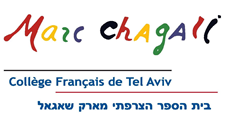 FICHE D'INSCRIPTION – REGISTRATIONGARDERIE MATERNELLE (NURSERY SCHOOL  - KINDERGARTEN)2022-2023Je soussigné  (I) ...................................................................  	 déclare inscrire mon enfant à la garderie (declare to register my child to the nursery school) aux horaires suivants  (at the following times) :NOM   (name)   ……………….………………………..      PRENOM (first name)  ........................................... 	classe ..................                téléphone ………………………………………Lundi (Monday)   14h30 à 15h25                  	       15h25 à  16h20   Mardi  (Tuesday)   14h30 à 15h25                                    15h25 à  16h20   Mercredi (wednesday)   14h30 à 15h25                                             15h25 à 16h20   Jeudi (Thursday)     14h30 à 15h25                                        15h25 à 16h20   Tarif unique: 29 nis de l'heure - single price : 29 nis/hour                  			                             Facturation par trimestre d'avance - billing in advance by trimesterDate .................................			Signature : 